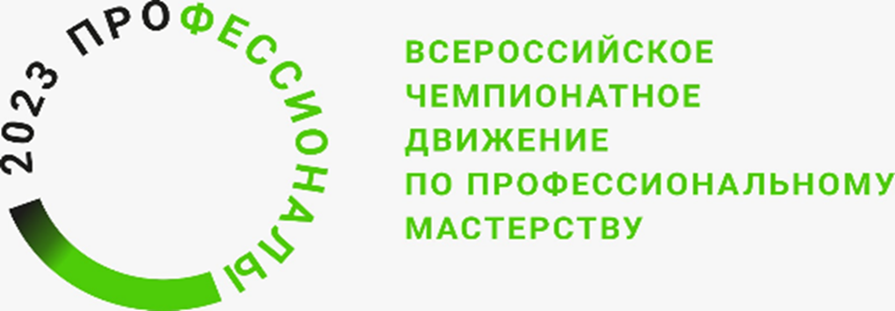 ОТЧЕТГЛАВНОГО ЭКСПЕРТА ПО ИТОГАМ ПРОВЕДЕНИЯРЕГИОНАЛЬНОГО ЭТАПА ЧЕМПИОНАТА ПО ПРОФЕССИОНАЛЬНОМУ МАСТЕРСТВУ «ПРОФЕССИОНАЛЫ» - 2023 В РЕСПУБЛИКЕ САХА (ЯКУТИЯ)Компетенция: Стоматология ортопедическаяДата(ы) проведения: 22-24 марта 2023 годаОбразовательная организация: Государственное автономное профессиональное образовательное учреждение Республики Саха (Якутия) «Якутский медицинский колледж»Индустриальный партнер: Якутский Специализированный Стоматологический Центр в г.Якутске Категория: Основной составЦентр проведения регионального этапа Чемпионата по профессиональному мастерству «Профессионалы» - 2023 в Республике Саха (Якутия): площадка Стоматология ортопедическаяАдрес проведения: г. Якутск ул. Лермонтова, дом 40, каб 29-30Главный эксперт: Гридчик Анна Николаевнаг. Якутск 2023 Общая информация:Дата проведения:22-24 марта 2023 г.Конкурсное задание: Конкурсное задание состоит из 3 модулей. Общее количество баллов конкурсного задания составляет 100Включает в себя следующие модули:Модуль А. Съемное протезирование (инвариатив)Время на выполнение модуля 6 часовМодуль Б. Создание восковой конструкции 13 (клыка) и 16 (первого моляра) в соответствии с архитектоникой изготавливаемой зубной единицы (инвариатив)Время на выполнение модуля 4 часаМодуль В: Бюгельное протезирование. Восковое моделирование каркаса бюгельного протеза на верхней челюсти с концевым дефектом с отсутствием 15, 16, 25, 26 зуба (инвариатив)Время на выполнение модуля 5 часовЧлены экспертной группы, распределение:План работы площадкиУчастники чемпионата:4. Краткий анализ уровня подготовки конкурсантов, выводы, рекомендации.Подготовка участников регионального этапа по компетенции Стоматология ортопедическая проводилась в соответствии с требованиями ФГОС СПО по специальности 31.02.05. Стоматология ортопедическая «Зубной техник»Участники продемонстрировали достаточно уверенное выполнение конкурсного задания, проведя модули по изготовлению частично съемного протеза (восковая репродукция), моделировка культи зубов 13,16, моделирование каркаса бюгельного протеза соответственно классу дефекта на верхней челюсти. Индустриальные эксперты выступали в роли оценивающих экспертов, а также в роли руководителей оценочной группы, представляли интересы и запросы индустрии, включались в оценку при возникновении ситуации возможности оценки экспертом-наставником закрепленного за ним конкурсанта, фиксировали оценки в рукописные протоколы, собирали подписи экспертов, входящих в группу оценки на рукописных ведомостях по факту выставления оценок.На данном чемпионате роль индустриальных экспертов возросла, они влияет на развитие компетенции и на актуальность КЗ и ИЛ, с ними проводится согласование как КЗ, так и ИЛ в соответствии с запросами индустрии.На чемпионате эксперты отметили выполнение модулей конкурсантками на достаточном уровне, экспертам понравился  профессионализм участников при выполнении заданий, , умение держаться на площадке. Выявленные недочеты в процессе выполнения модулей обсуждались экспертным сообществом при оценивании работ. Выводы: Проведение чемпионата по профессиональному мастерству «Профессионалы» способствует повышению качества подготовки обучающихся СПО соответственно запросам индустрии, переход на федеральный проект «Профессионалитет» поможет приблизить образование в ПОО и потенциальных работодателей, которые будут принимать непосредственное участие в образовательном процессе. Такие чемпионаты позволяют представителям индустрии озвучить свои требования к обучающимся по программам СПО, оценить на площадках компетенций материально-техническую базу, уровень подготовки обучающихся.Для колледжа участие в чемпионате – это возможность оценить уровень подготовки конкурсантов на региональном и всероссийском уровне, улучшить материально-техническую базу согласно современным требованиям инфраструктуры компетенции, а также возможность прохождения стажировки призеров чемпионата на базах работодателей согласно составленному договору с индустриальным партнером, в рамках проведения чемпионата.Рекомендации: По результатам регионального этапа Чемпионата нужно провести анализ по аспектам модулей конкурсного задания с наименьшими баллами, включить в план тренировок.  Запланировать участие призеров в выездных УТС, на площадках индустриальных партнеров. ФИО экспертовСтатус/РольФункционалГридчик Анна НиколаевнаГлавный экспертПроверка документов, составление и сбор протоколов. Внесение оценок в Цифровую систему оцениванияТарасова Татьяна ВасильевнаТехнический администратор площадкиОбеспечивает застройку площадки, а также наличие,  целостность и исправность оборудования на площадке проведения компетенции на Чемпионате. Консультирует аккредитованных экспертов на площадке в отношении технических вопросов при необходимостиВасильев Иван АлександровичЭксперт-наставник/Оценивающий экспертЭксперт, представляющий интересы конкурсанта и (или) команды по компетенции
Оценка выполнения конкурсного задания конкурсантом по измеримым параметрам/СудействоЖирков Афанасий ДмитриевичЭксперт-наставник/Оценивающий экспертЭксперт, представляющий интересы конкурсанта и (или) команды по компетенции
Оценка выполнения конкурсного задания конкурсантом по измеримым параметрам/СудействоАкимов Александр ВадимовичЭксперт-наставник/Оценивающий экспертЭксперт, представляющий интересы конкурсанта и (или) команды по компетенции
Оценка выполнения конкурсного задания конкурсантом по измеримым параметрам/СудействоЛукина Любовь АлександровнаЭксперт-наставник/Оценивающий экспертЭксперт, представляющий интересы конкурсанта и (или) команды по компетенции
Оценка выполнения конкурсного задания конкурсантом по измеримым параметрам/СудействоБарашкова Алевтина ГригорьевнаЭксперт-наставник/Оценивающий экспертЭксперт, представляющий интересы конкурсанта и (или) команды по компетенции
Оценка выполнения конкурсного задания конкурсантом по измеримым параметрам/СудействоВасильев Тимур ВадимовичЭксперт-наставник/Оценивающий экспертЭксперт, представляющий интересы конкурсанта и (или) команды по компетенции
Оценка выполнения конкурсного задания конкурсантом по измеримым параметрам/СудействоПупялис Гедрюс АнтаноЭксперт-наставник/Оценивающий экспертЭксперт, представляющий интересы конкурсанта и (или) команды по компетенции
Оценка выполнения конкурсного задания конкурсантом по измеримым параметрам/СудействоМатвеев Василий АлександровичИндустриальный эксперт/Руководитель группы оценкиПредставляет интересы и запросы индустрии, влияет на развитие компетенции и на актуальность КЗ и ИЛ
Руководит группой оценки, включается в оценку при возникновении ситуации возможности оценки экспертом-наставником закрепленного за ним конкурсанта, фиксирует оценки в рукописные протоколы, собирает подписи экспертов входящих в группу оценки на рукописных ведомостях по факту выставления оценокБарашкова Алевтина ГригорьевнаЭксперт ответственный за соблюдений требований охраны труда и техники безопасности на площадкеКонтроль выполнения условий безопасного нахождения и работы на площадке.22 марта 2023 года22 марта 2023 года22 марта 2023 года22 марта 2023 года22 марта 2023 годадень С-1день С-1день С-1день С-1день С-1Время Время Мероприятие Мероприятие Место проведения09:00 – 18:0009:00 – 18:00Соревнование по модулю А. Съемное протезированиеСоревнование по модулю А. Съемное протезированиеПлощадка: Стоматология ортопедическаяАдрес: г. Якутск  Лермонтова, дом 40, каб 29-3008:30 – 09:0008:30 – 09:00Сбор участников и экспертов на площадке. Регистрация участников и экспертов  на площадкеСбор участников и экспертов на площадке. Регистрация участников и экспертов  на площадкеПлощадка: Стоматология ортопедическаяАдрес: г. Якутск  Лермонтова, дом 40, каб 29-3008:30 – 09:0008:30 – 09:00Инструктаж по технике безопасности и охране труда. Передача протоколов.Инструктаж по технике безопасности и охране труда. Передача протоколов.Площадка: Стоматология ортопедическаяАдрес: г. Якутск  Лермонтова, дом 40, каб 29-3009:00 – 12:0009:00 – 12:00Выполнение конкурсного задания (3 часа)Выполнение конкурсного задания (3 часа)Площадка: Стоматология ортопедическаяАдрес: г. Якутск  Лермонтова, дом 40, каб 29-3012:00 – 13:0012:00 – 13:00ОбедОбедПлощадка: Стоматология ортопедическаяАдрес: г. Якутск  Лермонтова, дом 40, каб 29-3013:00 – 16:0013:00 – 16:00Выполнение конкурсного задания (3 часа)Выполнение конкурсного задания (3 часа)Площадка: Стоматология ортопедическаяАдрес: г. Якутск  Лермонтова, дом 40, каб 29-3016:00 – 18:0016:00 – 18:00Работа экспертной группы. Оценка модуля А, внесение оценок в систему ЦСО. Сверка экспертами-наставниками рукописных ведомостей с итоговыми оценками в системе. Блокировка результатов.Работа экспертной группы. Оценка модуля А, внесение оценок в систему ЦСО. Сверка экспертами-наставниками рукописных ведомостей с итоговыми оценками в системе. Блокировка результатов.Площадка: Стоматология ортопедическаяАдрес: г. Якутск  Лермонтова, дом 40, каб 29-3023 марта 2023 года23 марта 2023 года23 марта 2023 года23 марта 2023 года23 марта 2023 годадень С-2день С-2день С-2день С-2день С-208:30 – 17:0008:30 – 17:00Соревнования по модулю Б. Несъемное протезированиеСоревнования по модулю Б. Несъемное протезированиеПлощадка: Стоматология ортопедическаяАдрес: г. Якутск  Лермонтова, дом 40, каб 29-3008:30 – 09:0008:30 – 09:00Сбор участников и экспертов на площадке. Регистрация участников и экспертов на площадке.Сбор участников и экспертов на площадке. Регистрация участников и экспертов на площадке.Площадка: Стоматология ортопедическаяАдрес: г. Якутск  Лермонтова, дом 40, каб 29-3008:30 – 09:0008:30 – 09:00Инструктаж по технике безопасности и охране труда. Передача протоколов.Инструктаж по технике безопасности и охране труда. Передача протоколов.Площадка: Стоматология ортопедическаяАдрес: г. Якутск  Лермонтова, дом 40, каб 29-3009:00 – 13:0009:00 – 13:00Выполнение конкурсного задания (4 часа)Выполнение конкурсного задания (4 часа)Площадка: Стоматология ортопедическаяАдрес: г. Якутск  Лермонтова, дом 40, каб 29-3013:00 – 14:0013:00 – 14:00ОбедОбедПлощадка: Стоматология ортопедическаяАдрес: г. Якутск  Лермонтова, дом 40, каб 29-3014:00 – 17:0014:00 – 17:00Работа экспертной группы. Оценка модуля Б, внесение оценок в систему ЦСО. Сверка экспертами-наставниками рукописных ведомостей с итоговыми оценками в системе. Блокировка результатов.Работа экспертной группы. Оценка модуля Б, внесение оценок в систему ЦСО. Сверка экспертами-наставниками рукописных ведомостей с итоговыми оценками в системе. Блокировка результатов.Площадка: Стоматология ортопедическаяАдрес: г. Якутск  Лермонтова, дом 40, каб 29-3024 марта  2023 года24 марта  2023 года24 марта  2023 года24 марта  2023 года24 марта  2023 годадень С-3день С-3день С-3день С-3день С-3Время Мероприятие Мероприятие Место проведенияМесто проведения08:30 – 18:00Соревнования по модулю В. Бюгельное протезированиеСоревнования по модулю В. Бюгельное протезированиеПлощадка: Стоматология ортопедическаяАдрес: г. Якутск  Лермонтова, дом 40, каб 29-30Площадка: Стоматология ортопедическаяАдрес: г. Якутск  Лермонтова, дом 40, каб 29-3008:30 – 09:00Сбор участников и экспертов на площадке. Регистрация участников и экспертов на площадке.Сбор участников и экспертов на площадке. Регистрация участников и экспертов на площадке.Площадка: Стоматология ортопедическаяАдрес: г. Якутск  Лермонтова, дом 40, каб 29-30Площадка: Стоматология ортопедическаяАдрес: г. Якутск  Лермонтова, дом 40, каб 29-3008:30 – 09:00Инструктаж по технике безопасности и охране труда. Передача протоколов.Инструктаж по технике безопасности и охране труда. Передача протоколов.Площадка: Стоматология ортопедическаяАдрес: г. Якутск  Лермонтова, дом 40, каб 29-30Площадка: Стоматология ортопедическаяАдрес: г. Якутск  Лермонтова, дом 40, каб 29-3009:00 – 12:00Выполнение конкурсного задания (3 часа)Выполнение конкурсного задания (3 часа)Площадка: Стоматология ортопедическаяАдрес: г. Якутск  Лермонтова, дом 40, каб 29-30Площадка: Стоматология ортопедическаяАдрес: г. Якутск  Лермонтова, дом 40, каб 29-3012:00 – 13:00ОбедОбедПлощадка: Стоматология ортопедическаяАдрес: г. Якутск  Лермонтова, дом 40, каб 29-30Площадка: Стоматология ортопедическаяАдрес: г. Якутск  Лермонтова, дом 40, каб 29-3013:00 – 15:00Выполнение конкурсного задания (2 часа)Выполнение конкурсного задания (2 часа)Площадка: Стоматология ортопедическаяАдрес: г. Якутск  Лермонтова, дом 40, каб 29-30Площадка: Стоматология ортопедическаяАдрес: г. Якутск  Лермонтова, дом 40, каб 29-3015:00 – 18:00Работа экспертной группы. Оценка модуля В, внесение оценок в систему ЦСО. Сверка экспертами-наставниками рукописных ведомостей с итоговыми оценками в системе. Блокировка результатов. Передача протоколов.Работа экспертной группы. Оценка модуля В, внесение оценок в систему ЦСО. Сверка экспертами-наставниками рукописных ведомостей с итоговыми оценками в системе. Блокировка результатов. Передача протоколов.Площадка: Стоматология ортопедическаяАдрес: г. Якутск  Лермонтова, дом 40, каб 29-30Площадка: Стоматология ортопедическаяАдрес: г. Якутск  Лермонтова, дом 40, каб 29-30№ФИОГруппа1Винокурова Нарыйа ВасильевнаЗТ-21-22Дьяконов Ян АриановичЗТ-21-23Неустроев Айхан АфанасьевичЗТ-21-24Окороков Айсен ВалериевичЗТ-21-25Соловьев Вениамин ИвановичЗТ-21-26Уваров Георгий ЕгоровичЗТ-21-17Цирулик Андрей ВикторовичЗТ-21-1